              Муниципальное бюджетное общеобразовательное учреждение среднего общего образования «Школа №15» пос. Биракан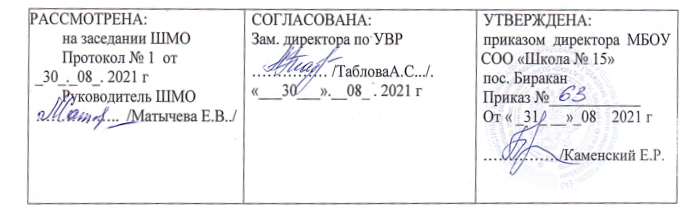 Учебная рабочая программа «Музыкальная мозаика» (4 класс)                                        Составитель:Учитель высшей категории – Матычева Е.В.п. Биракан2021-2022уч г.Пояснительная записка.      В современных условиях развития общества и модернизации образования особую актуальность приобретает совершенствование воспитательно-образовательной работы. Появляются новые программы, разрабатываются современные методические технологии, формируется педагогическая среда, внедряющая инновационные технологии. Программа внеурочной деятельности обучающихся основана на трёх направлениях: слушание музыки, вокально - хоровая работа и пластическое интонирование. Программа имеет художественно-эстетическое направление и предполагает получение дополнительного образования в сфере музыкального искусства. Составлена в соответствии с нормативными документами по организации дополнительного образования учащихся. Наблюдая за детьми, можно увидеть, что первым источником незаинтересованной радости детей является музыка. Восприятие музыки – это процесс целостного, образного, эмоционально осознанного, личностно окрашенного постижения содержания музыкального произведения.       Младенец в колыбели, не понимающий слов матери, успокаивается под пение, затем старается воспроизвести услышанную мелодию сам, баюкая себя. С этих пор у ребёнка появляется потребность в песне. С этого момента малыш, подражая взрослому, подпевает отдельные звуки, концы фраз, а затем и несложные песенки - попевки, позже начинается становление собственно певческой деятельности. Пение - один из самых любимых детьми видов музыкальной деятельности, который может дать им очень много.Вокально-хоровая работа на уроках музыки в школе в большинстве случаев сводится к разучиванию песен, т.к. специальной методики постановки певческого голоса в программе по музыке нет. При подготовке внеклассных мероприятий основной акцент ставится на постановку ярких, зрелищных номеров и разучивании эффектных, современных песен, соответствующих сценарию, но никак не возможностям ребёнка.      Музыкальная педагогика постоянно обращается к решению проблемы «музыка – движение». Известный швейцарский педагог Э.Жак - Далькроз разработал систему ритмического воспитания детей, а преподаватель Иерусалимской академии Вероника Коэн - пластического интонирования на уроке музыки, основой которой является развитие музыкального слуха посредством движений, органически сочетающихся с музыкой. Исследовали эту область и отечественные педагоги – Д. Кабалевский, Н.Г.Александрова, Н.П.Збруева и др.      Что же такое «пластическое интонирование»? Это познание музыки через жест, движение, превращение процесса восприятия музыки из пассивной формы работы (слушание) в активную.При этом решается целый ряд проблем:1. Психологическая: «музыка – часть меня, я – часть музыки». Новые ощущения себя активизируют восприятие, мышление, память, способствует увлечённости и творчеству и возникновению непроизвольного внимания.2. Образовательная: помогает зрительно показать сложные музыкальные понятия, не разрушив процесса слушания:секвенции, фразировку, динамические градации, смену лада, штрихов, среагировать на малейшее изменение эмоционального плана, наглядно показать построение музыки, превратив «сухую» беседу в увлекательную игру, где все эти понятия связываются в сюжет, участником которого становится каждый ребёнок.Особенно заинтересовала меня методика «Зеркала». Объясняя суть новой игры ребятам, В.Коэн говорит: «Мои руки – это зеркала, в которых отражается музыка». И с этого момента в классе начинаются чудеса, ведь руки учителя, а затем и ребят, рассказывают гораздо больше, чем обычные слова. Всё ярче проявляется мудрость «Музыка начинается тогда, когда слова заканчиваются».Требования к детям: наличие чувство ритма, музыкального слуха, чистота интонирования.Итог творческих достижений - это участие в постановке театрализованных представлений и фольклорных праздников, где представлены различные жанры народного и авторского песенного и поэтического творчества. Именно там дети могут применить все свое умение, навыки сольного, ансамблевого и хорового пения, исполнения игровых действий, плясок и хороводных движений.Цель программы - формирование благоприятной психологической среды для обучения навыкам слушания классической музыки; формирование исполнительских навыков в области пения, музицирования, инсценирования ; способствовать развитию креативности учащихся; воспитывать любовь и интерес к вокальным произведениям различных музыкальных стилей;Задачи:· создать условия для самовыражения детей, актуализации их личностных качеств;· воспитание желания и потребности музыкальной классики;· развитие певческого диапазона голоса, формирование его естественного звучания;· организация деятельности голосового аппарата, укрепление голосовых связок;· совершенствовать певческие способности детей, формирование правильного дыхания, дикции, артикуляции в пении;· формировать эмоционально-эстетическое восприятие окружающего мира через пение, слушание и исполнение музыки;· развивать у детей творческое начало, поощрять самостоятельность, инициативу и импровизационные способности в пении и пластическом интонировании.Занятия проводятся один раз в неделю по 40 минутРеализацию целевого назначения программы обеспечивают следующие принципы обучения:1. Занятия строятся согласно логике творчества - от творческой до достижения творческого результата.2. Занятия строятся таким образом, чтобы в активной работе могли участвовать все обучающиеся.3. Занятия строятся так, чтобы дети имели возможность сменить типы и ритмы работы.Занятия не только повышают общую музыкальную культуру, способствуют проявлению индивидуального творческого начала, но и в значительной степени способствуют всестороннему развитию обучающихся и формируют мировоззрение.Программа включает подразделы:восприятие музыки;развитие музыкального слуха и голоса; песенное творчество; певческая установка; певческие навыки (артикуляция, слуховые навыки; навыки эмоционально-выразительного исполнения; певческое дыхание; звукообразование; навык выразительной дикции)                                                                  Методы обучения:1. Музыкальное сопровождение как методический приём. Педагог своими пояснениями, примером может помочь детям приобрести умения начинать и заканчивать исполнять песню вместе с музыкой. Правильно подобранный репертуар несёт в себе эмоции, которые маленькие исполнители проявляют в пении.2. Наглядно-зительный метод применяется для того, чтобы конкретизировать впечатления, разбудить фантазию, проиллюстрировать незнакомые явления, образы. Зрительная наглядность должна сочетаться со слуховой, помогать слуховому восприятию. (Практическое исполнение песен педагогом, видеозаписи исполнителей, наглядность в обучении певческому дыханию).3. Словесный метод- с помощью слова можно углубить восприятие музыки, сделать его болееобразным, осмысленным. Особенностью словесного метода в воспитании детей является то, что здесь требуется не бытовая, а образная речь для пояснения содержания песен.4. Социо - игровой метод - у младших школьников игра-ведущий вид деятельности. Следовательно, занятия должны быть так составлены, чтобы они напоминали игру, но отвечали задачам, которые необходимо решить на данном этапе.  Формы работы: индивидуальная, групповая, фронтальная                                         Условия и необходимые для работы средства:· помещение для занятий;· ТСО (музыкальный центр с функцией караоке);· баян;· фонотека (необходимые для занятий музыкальные произведения и фонограммы в записи);· видеомагнитофон с видеофильмами; -компьютер, презентации.                                                                   Методы и приёмы:  словесные;  наглядные;  игровой;  анализ, обобщение, систематизация материалов;  практические  проблемный;  диалоговый;  и т.д.                                                                  Структура занятий: 1. Разминка (упражнения для настроя)– 5 мин. Завязка (проблемная ситуация) –5 мин. 2. Основная часть (изучение теоретического материала) – 5 мин. 3. Актуализация (практические навыки) – 20 мин. Подведение итогов. 4. Рефлексия – 5 минПланируемые результаты:1.Личностные:*Формирование личного смысла постижения искусства и расширения ценностной сферы в процессе общения с музыкой.*Развитие духовно – нравственных и этических чувств, эмоциональной отзывчивости, понимания и                       сопереживания, уважительное отношение к традициям своего народа.*Укрепление культурной, этнической и гражданской идентичности в соответствии с духовными традициями семьи и народа.*Наличие эмоционального отношения к искусству, эстетического взгляда на мир в его ценности,    художественном и самобытном разнообразии.*Приобретение и начальных навыков социокультурной адаптации в современном мире и позитивная самооценка своих музыкально – творческих возможностей.*Развитие мотивов музыкально – учебной деятельности и реализации творческого потенциала в процессе коллективного (индивидуального) музицирования.*Продуктивное сотрудничество (общение, взаимодействие) со сверстниками при решении различных творческих задач, в том числе музыкальных.2.Метапредметные.*Наблюдение за ритмичными явлениями жизни и искусства в учебной  и внеурочной деятельности, понимание, понимание их специфики и эстетического многообразия.*Ориентированность в культурном многообразии окружающей действительности, участие в жизни микро – и макросоциума (группы, класса, школы, города, региона и др.)*Овладение способностью к реализации собственных творческих через понимание целей, выбор способов решения проблем поискового характера.*Готовность к логическим действиям: анализ, сравнение, синтез, обобщение, классификация по стилям и жанрам музыкального искусства.*Участие в совместной деятельности на основе сотрудничества, поиска компромиссов, распределение функций и ролей.*Умение воспринимать окружающий мир во всём его социальном, культурном, природном и художественном разнообразии.*Планирование, контроль и оценка собственных учебных действий, умение корректировать свои действия.3.Предметные:*Развитие художественного вкуса, устойчивый интерес к музыкальному искусству и различными видами музыкально – творческой деятельности.*Развитие художественного восприятия, умение оценивать произведения разных видов искусств, умение размышлять о музыке как способе выражения духовных переживаний человека.*Общие понятия о роли музыки в жизни человека и духовно – нравственном развитии, значение основных закономерностей музыкального искусства.*Представление о художественной картине мира на основе освоения отечественных традиций и постижения историко – культурной, этической, региональной самобытности музыкального искусства.*Использование  элементарных умений и навыков при воплощении художественно – образного содержания музыкальных произведений в различных видах музыкальной и учебно – творческой деятельности.*Готовность применять полученные знания и приобретены опыт творческой деятельности при реакции различных проектов для организации содержательного  культурного досуга во внеурочной и внешкольной деятельности.*Участие в создании театрализованных ии музыкально – пластических композиций, исполнение вокально – хоровых произведений, импровизаций, театральных спектаклей, ансамблей искусств, музыкальных фестивалей и конкурсов и др.                                                       Желаемый результат:Дети должны иметь устойчивый интерес к песне, уметь эмоционально исполнить её. Расширять певческий диапазон детей, учить правильно передавать мелодию, петь индивидуально, подгруппами, коллективно. Дети должны использовать песню в самостоятельной деятельности, изъявлять желание участвовать в концертах, на утренниках, в театрализациях.                                       Построение работы определяется в несколько этапов:1. Развитие выразительности речи и координации между восприятием и выражением игрового образа, мысли, звука.2. Развитие общей моторики, артикуляции, дикции, пластики3. Развитие музыкальных способностей, фантазии, кругозора.4. Приобщение детей к концертной деятельности.5. Формирование основ певческой и музыкальной культуры, эстетических эмоций, интересов, вокально-хоровых умений и навыков.6. Использование элементов ритмики, как одного из способов музыкальной деятельности.7. Развитие творческих способностей обучающихся.   Тематическое планированиие                                              Календарно – тематический план  Литература..Горбина Е.В. Лучшие попевки и песенки для музыкального развития малышей. – Ярославль: Академия развития, 2007.Курушина Т.А. Творческое развитие учащихся. Волгоград: Учитель, 2009.Кудряшов А.В. Песни для детей: Настольная книга музыкального руководителя.- Ростов н/Д: Феникс, 2011.Михайлова М.А. Развитие музыкальных способностей детей. – Ярославль: Академия развития, 1997.Орлова Т.А., Бекина С.Е. Учите детей петь. М.: Просвещение, 1994.Интернет ресурсы:http://festival.1september.ru/articles/212760/www.schcola3.znaet.ru/site.xp/049053051.htmlhttp://bertrometr.mylivepage.ru/blog/index/http://sozvezdieoriona.ucoz.ru/?lzh1edhttp://www.notomania.ru/view.php?id=207http://notes.tarakanov.net/«Влияние музыки на детей благодатно, и чем ранее они начнут испытывать его на себе, тем лучше для них»В.Г. Белинский.№Название разделаКоличество часов1Слушание музыки152Вокально-хоровая работа143Пластическое интонирование6Итого:35№п/п              Тема занятияКол-во часовДатаСлушание музыкиСлушание музыкиСлушание музыкиСлушание музыки1«Как зародилась музыка?»12«Голосовые игры»13«Сказка о музыкальных капельках»14Легенда о «Трёх китах»15«Голосовые игры»16«Здравствуй, Осень»17«Осенние забавы»18Пластическое интонирование. « К нам гости пришли»19Пластическое интонирование. «Где был, Иванушка»110«Весёлые нотки»111«Голосовые игры»112-13«Музыкальные инструменты»          214Игра на маракасе115Игра на румбе1Вокально-хоровая работаВокально-хоровая работаВокально-хоровая работаВокально-хоровая работа16Разучивание новогодних песен..117Разыграй песню. «Раз морозною зимой»118Пластическое интонирование. С.Рахманинов «Полечка»119«Зимние забавы»120П.И Чайковский «Детский альбом»121Пластическое интонирование. «Песни об армии»122«Голосовые игры»123«Болезнь куклы»124«Новая кукла»125Музыкальные портреты. «Три подружки»126-27Разыграй песню «Антошка»228-29Пластическое интонирование. «Чунга - Чанга»2Пластическое интонированиеПластическое интонированиеПластическое интонированиеПластическое интонирование30Проводы весны131Пластическое интонирование «В траве сидел кузнечик»132Инсценирование песен133«Здравствуй, лето!»1341 июня – День защиты детей135Концерт, ура, Каникулы!1Итого:35 час.